The Women’s History Network is a national association and charity for the promotion of women’s history and the encouragement of women and men interested in women’s history. Established in 1991, the network reaches out to welcome people from any background who share a passion for women’s history.Deadline for submission is 17th December 2018. Entries will be judged by the Steering Committee and the winner Please note that the committee will only consider entries submitted by email as a Word document with accompanying jpg images to competitions@womenshistorynetwork.org By 17th December 2018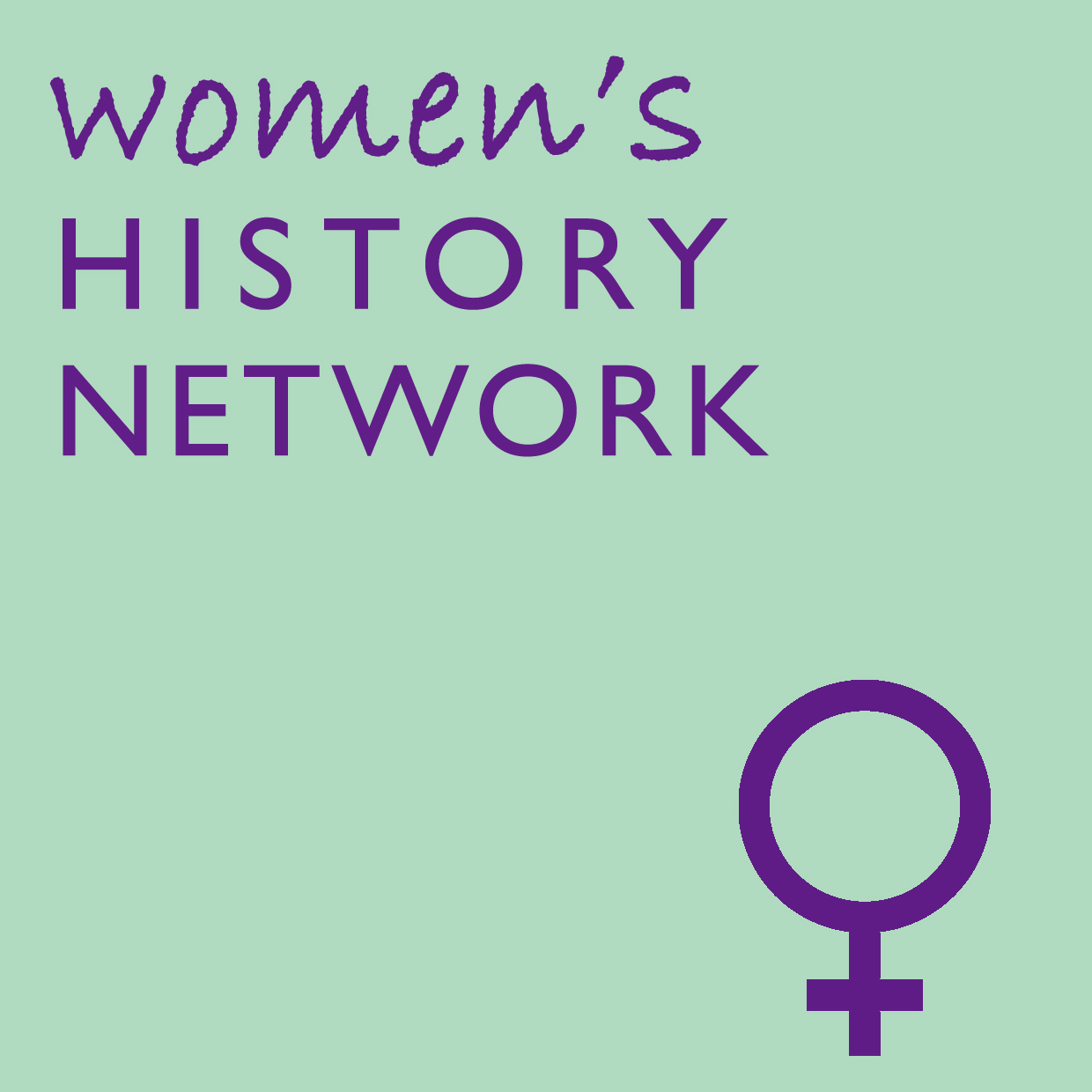 Women’s History Network  
School History Prize Autumn 2018To enter : please complete this form electronically as a Word document and send as an email attachment with 3 jpg images(one of which with the student(s))  showing your artwork. We may use your image as part of WHN/History Press publicity in print and online to competitions@womenshistorynetwork.orgProject title:Brief description of the project50 words maximumGroup or individuals responsible for the projectName of key contact Email address of key contactPhone number of key contactName and contact details of school/ collegePlease explain why you feel that your chosen person/ group has made a significant contribution to the progress of black women250 words maximumWhat are the captions for the photographs you are submitting?1.What are the captions for the photographs you are submitting?2.What are the captions for the photographs you are submitting?3.What has been the legacy of your project?
How do you plan to build on it in future?250 words maximum